Предмет: окружающий мирТема: «Основной закон России и права человека»Тип урока: урок открытия новых знанийКласс:4Место проведения: учебный кабинетПродолжительность:45 минутЦель: формировать знания об основном законе Российской Федерации – Конституции. Универсальные учебные действия:Предметные:знать, что такое Конституция РФ, права человека и конвенция о правах ребенка;уметь правильно отвечать на вопросы.Личностные:принимать и осваивать социальную роль обучающегося;проявлять мотивы к учебной деятельности, навыки сотрудничества со взрослыми и сверстниками в разных социальных ситуациях;осознавать личностный смысл учения.Познавательные УУД:Развивать умение планировать свою работу по изучению незнакомого материала;Развивать умение выделять главное и анализировать;Раскрывать понятия «Конституция РФ», «Законы».Коммуникативные УУД:Развивать умение формулировать высказывания, используя термины, в рамках учебного диалога;Развивать умение учитывать разные мнения и стремиться к сотрудничеству при выполнении в паре и в группе учебного задания;Развивать умение согласовывать позиции с партнёром и находить общее решение;Развивать умение адекватно взаимодействовать в паре и в группе при выполнении учебного задания.Регулятивные УУД:Развивать умение ориентироваться в разных способах выполнения учебного задания;Развивать умение осуществлять самопроверку и самооценку при выполнении учебного задания.Ход урокаI. Мотивация к учебной деятельности.-Здравствуйте ребята! Мы с вами закончили на прошлом уроке большой раздел, посвященный страницам истории Отечества. И сегодня начнем изучения нового раздела, который носит название «Современная история». Мы с вами окунемся в мир правовой, не менее интересный, чем страницы истории нашей страны. Давайте прочитаем, чему мы будем учиться , изучая радел                      (Дети читают)II. Актуализация знаний.- Послушайте стихотворение. - О чем это стихотворение?Здесь тёплое поле наполнено рожью,Здесь плещутся зори в ладонях лугов.Сюда златокрылые ангелы БожьиПо лучикам света сошли с облаков.И землю водою святой оросили,И синий простор осенили крестом.И нет у нас Родины, кроме России, -Здесь мама, здесь храм, здесь отеческий дом.- О чем это стихотворение? Родина есть у каждого человека, и каждый по-своему любит ее, изучает, ценит! Тысячу лет насчитывает история нашего Отечества. На протяжении веков не одно поколение людей укрепляло и защищало нашу Родину, развивало её хозяйство и культуру.- Как называется страна, в которой мы живем?- Верно, мы живем в России. По-другому нашу страну можно назвать «Российская Федерация». В переводе с латинского «федерация» означает «союз», «объединение».  с.46 учебника- Давайте посмотрим на административную карту России! с. 154-155- Кто покажет границы нашей страны? - Наша страна очень большая. Чтобы преодолеть расстояние от Калининграда до Владивостока нужно ехать целую неделю.- Назовите столицу России. (Находят её на карте в учебнике с.154-155) Москва-столица России. Там живет президент страны. Он является главой государства и избирается гражданами страны- Какие символы нашей страны вы уже знаете?- О гербе, гимне и флаге, вам уже рассказывали, на прошлых уроках, мы же просто повторим и вспомним, как они выглядят, посмотрите на слайд.- Что на карте в учебнике отмечено разными цифрами и цветами  Российскую Федерацию образуют   республики, края, области.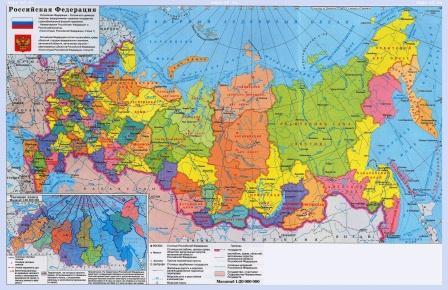 _А сколько их? Давайте прочитаем на с.57 учебника. -Какие республики добавились?Россия - многонациональная страна. На ее территории проживает более 100 народов. -Какие народы проживают на территории Р с. 157 учебникаРусский язык- государственный язык РФ на всей ее территории. - Все мы с вами разные люди, у нас разные вкусы, неодинаковая внешность, у каждого есть что-то свое, что отличает его от остальных людей.- Не смотря на то, что мы все разные, мы все живём в дружбе. А что нужно, чтобы дружно жить? На этот вопрос мы ответим после игры.III. Самоопределение к деятельности.ИГРА/Соревнование не по правилам/- Ребята, передайте с передних парт предмет на последние, и верните вновь на передние.- Любой предмет (линейка, карандаш и т.д)- У вас соревнования.- Выявление 1,2 и 3 места. 1 Место занимает ряд, который закончили передавать предмет самые последние. 2 место, те, кто были 2, а первое место те, кто был самыми быстрыми.- Итак, после распределении мест, у вас возникли вопросы?- Давайте обсудим, какая задача стояла перед вами?- А ещё я вам, что-либо говорила?- Верно, а что я забыла вам объяснить?- Правильно ребята, я вам совсем не объяснила правила, и вы не поняли, что от вас требовалось.- Так и в реальной жизни. Давайте вернёмся к нашему вопросу, а что нужно, чтобы дружно жить?4.Открытие новых знаний- Всё правильно, у нас с вами для того чтобы дружно жить, есть правила, которые находятся в отдельном документе. Вы знаете, как он называется? -Назовите тему урока, цель- Правильно, а вы знаете, что такое Конституция? с. 157Конституция – слово латинское и обозначает «устройство», «установление».-Откройте тетради-Когда была она принята?12 декабря 1993 года в результате всенародного голосования. Этот день стал всенародным праздником.Конституция России – главный закон, по которому управляют государством-Что такое Закон?  с. 157- Какова главная мысль Конституции? Д: «Человек, его права и свободы являются высшей ценностью».-Как вы понимаете значение слова «Права?» (То, что ты можешь делать, а что нельзя)5.Физкультминутка5.Физкультминутка5.Физкультминутка5.Физкультминутка.Вы сейчас будете экспертами.  Работать будете группами. У вас на партах по две карточки с незаконченными фразами, касающимися различных сказочных героев. Необходимо определить, какое право сказочного героя нарушено, и закончить фразу.  - Я не буду нарушать ваше право на отдых, так как разумный отдых способствует сохранению здоровья. Мы сидеть уже устали. На зарядку дружно встали. Руки в боки, смотрим вправо. Поворот налево плавно. Поднимаем мы колени, Занимаемся без лени. Поднимаем их повыше. Может быть, коснёмся крыши? Наклоняемся до пола, Прогибаемся поглубже. Вправо, влево три наклона Повторяем снова дружно. От души мы потянулись  И за парты вновь вернули- Я не буду нарушать ваше право на отдых, так как разумный отдых способствует сохранению здоровья.Мы сидеть уже устали.На зарядку дружно встали.Руки в боки, смотрим вправо.Поворот налево плавно.Поднимаем мы колени,Занимаемся без лени.Поднимаем их повыше.Может быть, коснёмся крыши?От души мы потянулись И за парты вновь вернулись.6.Первичное закрепление.«Путешествие в сказку»- Сейчас мы совершим небольшое путешествие по сказкам. Герои их моглибы также воспользоваться своим правом, если бы знали «Конституцию».Ситуация1.Лиса Алиса: «Буратино, отдай мне эти денежки!»Буратино: «Не имеешь права лишать меня имущества ст. 17.»Ситуация 2.Волк: «Козлятушки, ребятушки, отворитесь, отопритесь.Козлята: «Не имеешь права вторгаться в наше жилище, оно неприкосновенно ст. 12»Ситуация 3Медведь: «Машенька, будешь у меня жить, печку топить, кашу варить.Машенька: «Не имеешь права посягать на мою свободу ст 4.»Ситуация 4Шерхан: «Человеческий детеныш мой, отдайте мне его»Волчица: «Не имеешь права лишать его жизни ст3»- Как вы думаете, а есть ли права и обязанности у граждан других государств? В современном мире около 200 государств. И в каждом государстве свои законы, у граждан свои права и обязанности. Но, кроме того, есть международные правовые документы, которые гарантируют всем жителям Земли права и свободы. Об этом мы сегодня и поговорим.7.Самостоятельная работа-  Ознакомьтесь с текстом, который лежит у вас на парте. Во время чтения отметьте,  что вы уже знали - +что не знали -         -      если что-то непонятно, поставьте знак - ?8.Рефлексия (Лесенка успеха)9.Итог урока